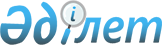 Көктемгі-күзгі маусымда көшпелі сауда орындарын анықтау туралы
					
			Күшін жойған
			
			
		
					Қостанай облысы Қостанай қаласы әкімдігінің 2008 жылғы 20 мамырдағы № 1350 қаулысы. Қостанай облысы Қостанай қаласы әділет басқармасында 2008 жылғы 16 маусымда № 9-1-108 тіркелді. Күші жойылды - Қостанай облысы Қостанай қаласы әкімдігінің 2009 жылғы 29 қыркүйектегі № 1851 қаулысымен

      Ескерту. Күші жойылды - Қостанай облысы Қостанай қаласы әкімдігінің 2009.09.29 № 1851 қаулысымен.      "Қазақстан Республикасындағы жергілікті мемлекеттік басқару туралы" Қазақстан Республикасы Заңының 31-бабы 1-тармағы 4)-тармақшасына және 2-тармағына, "Сауда қызметін реттеу туралы" Қазақстан Республикасы Заңының 8 және 27-баптарына , "Ішкі сауда ережесін бекіту туралы" Қазақстан Республикасы Үкіметінің 2005 жылғы 21 сәуірдегі № 371 Қаулысына, ішкі нарықты өніммен молықтыру және тұтыну базарларда бағаларды тұрақтандыру мақсатында, сондай-ақ Қостанай қаласының аумағында сауда қызметін көктемгі-күзгі маусымда реттеу мақсатында Қостанай қаласы әкімдігі ҚАУЛЫ ЕТЕДІ:



      1. Қостанай қаласының аумағында автомашиналардан, сөрелерден, шатырлардан көктемгі-күзгі маусымда көшпелі сауданы жүзеге асыру үшін мына орындар анықталсын:



      1) жеміс-көкөніс және бақша өнімдерін сату үшін, 1-қосымшаға сәйкес орындарда; 



      2) саяжай учаскелерден көк желектер, көшеттер, тұқым, жеміс-көкөніс өнімдерін, жеміс-жидек өсімдіктерін сату үшін,  2-қосымшаға сәйкес орындарда; 



      3) балмұздақ, салқындататын сусындар және квас сату үшін,  3-қосымшаға сәйкес орындарда; 



      4) мектеп құралдары мен киімдерін сату үшін, 4-қосымшаға сәйкес орындарда;

      5) ауыл аймақтарынан жеткізілетін жұмыртқа және сүт өнімдерін іске асыру үшін, 4-1) қосымшаға сәйкес.

      Ескерту. 1-тармақ толықтырылды - Қостанай облысы Қостанай қаласы әкімдігінің 2009.06.29 № 1268 қаулысымен.



      2. Сауда қызметін жүзеге асыру, сатылатын өнім түріне орай, уәкілетті мемлекеттік органдармен келіскеннен кейін, осы қаулымен анықталған орындарда жіберіледі, 5-қосымшаға  сәйкес. 



      3. Уәкілетті мемлекеттік органдар мен ұйымдар сауда орнын орналастыруын келісуді он күннен астам емес мерзімде жүргізсін. 



      4. "Теркомсоюз" мемлекеттік коммуналдық кәсіпорны, базарлар иелері, сауда орындар орналасқан аумақтардың иелері осы қаулының 1-тармағында көрсетілген аумақтың санитарлық-гигиеналық тазартуды қамтамасыз етсін. 



      5. Осы қаулының орындалуын бақылау "Қостанай қаласы әкімдігінің ауыл шаруашылығы бөлімі" мемлекеттік мекемеге жүктелсін. 



      6. Осы қаулы, оны алғаш рет ресми жариялағаннан кейін он күнтізбелік күн өткен соң, қолданысқа енгізіледі.       Қала әкімі       КЕЛІСІЛДІ 

Қостанай қаласы әкімдігінің  

2008 жылғы 20 мамырдағы      

№ 1350 қаулысына 1-қосымша    Автомашиналардан, сөрелерден, шатырлардан  

көктемгі-күзгі маусымда жеміс-көкөніс және бақша 

өнімдерін көшпелі сатуды жүзеге асыру үшін орындар 

тізбесі       Ескерту. Тізбесіне өзгерту енгізілді - Қостанай облысы Қостанай қаласы әкімдігінің 2009.06.29 № 1268 қаулысымен.

      1. Қаирбеков көшесі, Көбеев - Орджоникидзе көшелер шекараларында; 

      2. Чкалов көшесі, N 7 және N 9 үйлер арасында; 

      3. "Текстильный" шағын базар маңындағы алаңша;  

      4. "Западный" шағын ауданы Карбышев көшесі бойынша шағын базар маңындағы алаңша; 

      5. Онкологиялық диспансер ауданы Көбеев көшесі бойынша; 

      6. Қала аумағы шеңберінде автожолдар; 

      7. Рудный трассасы (автожанаржағармай стануиясынан құс фабрикасына бұрылуына дейін); 

      8. Федоров трассасы (көпірден Челябі трассасына бұрылуына дейін); 

      9. Введенск трассасы (троллейбус паркінен жылыжайларға дейін); 

      10. Ворошилов көшесі, N 62 үй фасадында, "Аймар" дүкенінің орталық кіреберісіне қарама-қарсы; 

      11. 9-шы шағын аудан, Чкалов көшесінің қалтасы, N 11 үй фасадында; 

      12. Гвардейская көшесі, N 15 үй, сол жағындағы фасадтық бөлігі; 

      13. Чернышевский көшесі, N 68 үй, фасадтың сол жағы; 

      14. Әл-Фараби даңғылы, N 38 үй, фасадта; 

      15. Бородин көшесі, N 182 үй, фасадта; 

      16. Қайрбеков көшесі, N 347 үй, "Рассвет" дүкенінің фасадында; 

      17. Герцен көшесі, N 14 үй, Жиһаз салонының сол сыртқы жағы; 

      18. Текстильщиков көшесі, N 18 үй, 29 дүкеннің сол сыртқы жағы; 

      19. Қайрбеков көшесі,N 411 үй, үйдің сыртқы оң жағы; 

      20. Баймағамбетов көшесі, 18 үй (дүңгіршек орнында) "Бек" дүкені және "Бек" шаштаразы ауданында; 

      21. Воинов-Интернационалистов көшесі, "Аймар" (Жума) дүкені аумағында; 

      22. Жастар көшесі, Воинов-Интернационалистов және Чкалов көшесімен шектелген; 

      23. "Бонус" дүкені ауданы, 8-ші шағын ауданы, N 1 үй, аулалар ішінде; 

      24. Карбышев көшесі, N 55 үй; 

      25. "115-дүкен" ауданы, 8-ші шағын ауданы; 

      26. 8-ші шағын ауданы, Воинов-Интернационалистов көшесі бойынша "Модерн" Сұлулық салоны; 

      27. 9-шы шағын ауданы, Чкалов көшесі бойынша, № 5 үй, "Дастархан" дүкені ауданы; 

      28. "Аймар" (55-дүкен) дүкені Ворошилов көшесі бойынша; 

      29. Гашек көшесі, N 1 үй; 

      30. "Чкаловский" дүкені №25 дүкені ауданы; 

      31. Чкалов көшесі "Диар" мейрамхана ауданы (дүңгіршек орнында); 

      32. Быковский көшесі, N 3 үй "Альфа" дүкені; 

      33. Наурыз шағын ауданы, "Данае" дүкені ауданы; 

      34. Маяковский көшесі N 104/1 үй, "Овощной" дүкені; 

      35. "Березка" дүкені ауданы Алтынсарин көшесі бойынша; 

      36. "Курганский" дүкені ауданы Курганская көшесі бойынша; 

      37. Онкологиялық диспансері ауданы Қозыбаев көшесі бойынша; 

      38. Қайрбеков көшесінің оң жағы, Орджоникидзе көшесімен және Қозыбаев көшесімен шектелген; 

      39. Дүкендердің фасадтары маңында; 

      40. Строительная көшесі, 3-үй, "Ет" дүкенінің ауданы; 

      41. Строительная көшесі, 4/1-үй, аула ішінде; 

      42. Строительная көшесі, 16-үй, "Аяқ киім жөндеу" ателье ауданы; 

      43. Карбышев көшесі, 21-үй, Чернышевский көшесіне кіреберіс, Азық-түлік" дүкені ауданы; 

      44. Карбышев көшесі, 19-үй, "Забота" дәріхана ауданы; 

      45. Карбышев көшесі, Стоматология ауданы; 

      46. Мәуленов көшесі, 18-үй, "Баспа үйі" автобус аялдамасының ауданы; 

      47. Уральская көшесі, 2-үй, "Союшка" дүкені ауданы; 

      48. Уральская көшесі, 18а-үй; 

      49. Уральский переулогі, "Лана" дүкенінің ауданы; 

      50. 6-шағын ауданы, аулада; 

      51. Әл-Фараби даңғылы, "Юбилейный" дүкенінің ендік жағынан; 

      52. Әл-Фараби даңғылы, "Радуга" дүкенінің ауданы; 

      53. Әл-Фараби даңғылы, 123, дәріхана ауданы; 

      54. Әл-Фараби даңғылы, "Любава" дүкені ауданында; 

      55. Әл-Фараби даңғылы, "Лель" дүкені ауданында; 

      56. Майлин көшесі, 21, "Экспресс" дүкені ауданы; 

      57. Майлин көшесі, 121, "Нұр" дүкені ауданы; 

      58. "Дәулет" дүкені ауданы; 

      59. Досжанов көшесі, 135, дүкен ауданы; 

      60. Темірбаев көшесі, 14, "Долька" дүкені ауданында; 

      61. Вокзал маңындағы алаң, "Бірлік" және "Евросеть" дүкендер арасында; 

      62. Вокзал маңындағы алаң, "Вокзал" дүкені ауданында;

      63. 7 шағын аудан, № 15 үйдің сол жағы;

      64. 5 шағын аудан, № 9 үйдің сол жағы, 

      65. Волынов көшесі, № 13 үйдің фасады;

      66. Гоголь көшесі, "Бородинский" дүкенінің ауданы;

      67. Садовая, 11 көшесі, "Ыстық нан" дүкенінің ауданы;

      68. Воинов-Интернационалистер көшесі, 4а үйінің қасбеті;

      69. Дулатов және Победа көшелерінің қиылысы, сквер ауданы;

      70. Амангелді поселкесі, "Ритм" дүкеннің ауданы;

      71. Әл-Фараби даңғылы, "Радуга" дүкеннің қасбеті;

      72. Герцен көшесі, 36, "Оазис" дүкеннің маңында;

      73. Курганская көшесі, "Любимая Ева" дүкеннің қасбеті.

Қостанай қаласы әкімдігінің  

2008 жылғы 20 мамырдағы      

№ 1350 қаулысына 2-қосымша    Автомашиналардан, сөрелерден, шатырлардан көктемгі-күзгі 

маусымда саяжай учаскелерден көк желектер, көшеттер, тұқым, 

жеміс-көкөніс өнімдерін және жеміс-жидек өсімдіктерін көшпелі 

сатуды жүзеге асыру үшін орындар тізбесі       Победа көшесі бойынша орналасқан базарлардан екі метр зонасында жаяу жүргіншілер тротуары бөлігінің қоршауы бойынша. 

Қостанай қаласы әкімдігінің  

2008 жылғы 20 мамырдағы      

№ 1350 қаулысына 3-қосымша    Автомашиналардан, сөрелерден, шатырлардан көктемгі-күзгі 

маусымда балмұздақ, салқындататын сусындар және квасты 

көшпелі сатуды үзеге асыру үшін орындар тізбесі       1. Орталық саябақ; 

      2. Жағажай; 

      3. Автовокзал; 

      4. Теміржол вокзалы; 

      5. Базарлар; 

      6. Сити-орталығы; 

      7. Автобус аялдамалары; 

      8. Дүкендер ауданында. 

Қостанай қаласы әкімдігінің  

2008 жылғы 20 мамырдағы      

№ 1350 қаулысына 4-қосымша    Автомашиналардан, сөрелерден, шатырлардан көктемгі-күзгі 

маусымда мектеп құралдары мен киімдерін көшпелі сатуды 

жүзеге асыру үшін орындар тізбесі       1. Әл-Фараби даңғылы № 88 үй, "Балалар әлемі" және "Сұлтан" дүкендері ауданында;  

      2. Алтынсарин көшесі № 131 үй, "Қайнар" дүкені ауданында.  

Қостанай қаласы әкімдігінің 

2008 жылғы 20 мамырдағы     

№ 1350 қаулысына 4-1 қосымша      Ескерту. 4-1 қосымша толықтырылды - Қостанай облысы Қостанай қаласы әкімдігінің 2009.06.29 № 1268 қаулысымен. Автомашиналардан, сөрелерден, шатырлардан көктемгі-күзгі маусымда ауыл аймақтардан жеткізілетін жұмыртқа және сүт өнімдерін көшпелі сатуды жүзеге асыру үшін орындардың 

тізбесі:      1. "№ 25" дүкені ауданы;

      2. "Мереке" дүкені ауданы;

      3. Әл-Фараби даңғылы, "Колос" дүкені ауданы;

      4. Жастар көшесі, 8 және 9 шағын ауданы;

      5. В. Интернационалистер көшесі, "№ 15" дүкені ауданында, № 4а

         үйдің қасында;

      6. Победа көшесі, "Отау Сауда" орталық базар ауданы;

      7. Қайырбеков көшесі, "Рассвет" дүкені ауданы;

      8. Текстильщиков көшесі, № 18 үйдің қасында.

Қостанай қаласы әкімдігінің  

2008 жылғы 20 мамырдағы      

№ 1350 қаулысына 5-қосымша   

         Сауда орнын орналастыруына келісім 

беруді жүзеге асыратын мемлекеттік органдардың 

тізбесі       1. "Қостанай қаласы әкімдігінің сәулет және қала құрылысы бөлімі" мемлекеттік мекемесі; 

      2. "Қостанай қаласы бойынша мемлекеттік санитарлық-эпидемиологиялық қадағалау басқармасы" мемлекеттік мекемесі; 

      3. "Қазақстан Республикасы Ауыл шаруашылығы министрлігі агроөнеркәсіп кешенінде Мемлекеттік инспекциясы комитетінің Қостанай қалалық аумақтық инспекциясы" мемлекеттік мекемесі; 

      4. "Қостанай қаласы әкімиятының тұрғын үй-коммуналдық шаруашылығы, жолаушылар көлігі және автомобиль жолдары бөлімі" мемлекеттік мекемесі. 
					© 2012. Қазақстан Республикасы Әділет министрлігінің «Қазақстан Республикасының Заңнама және құқықтық ақпарат институты» ШЖҚ РМК
				